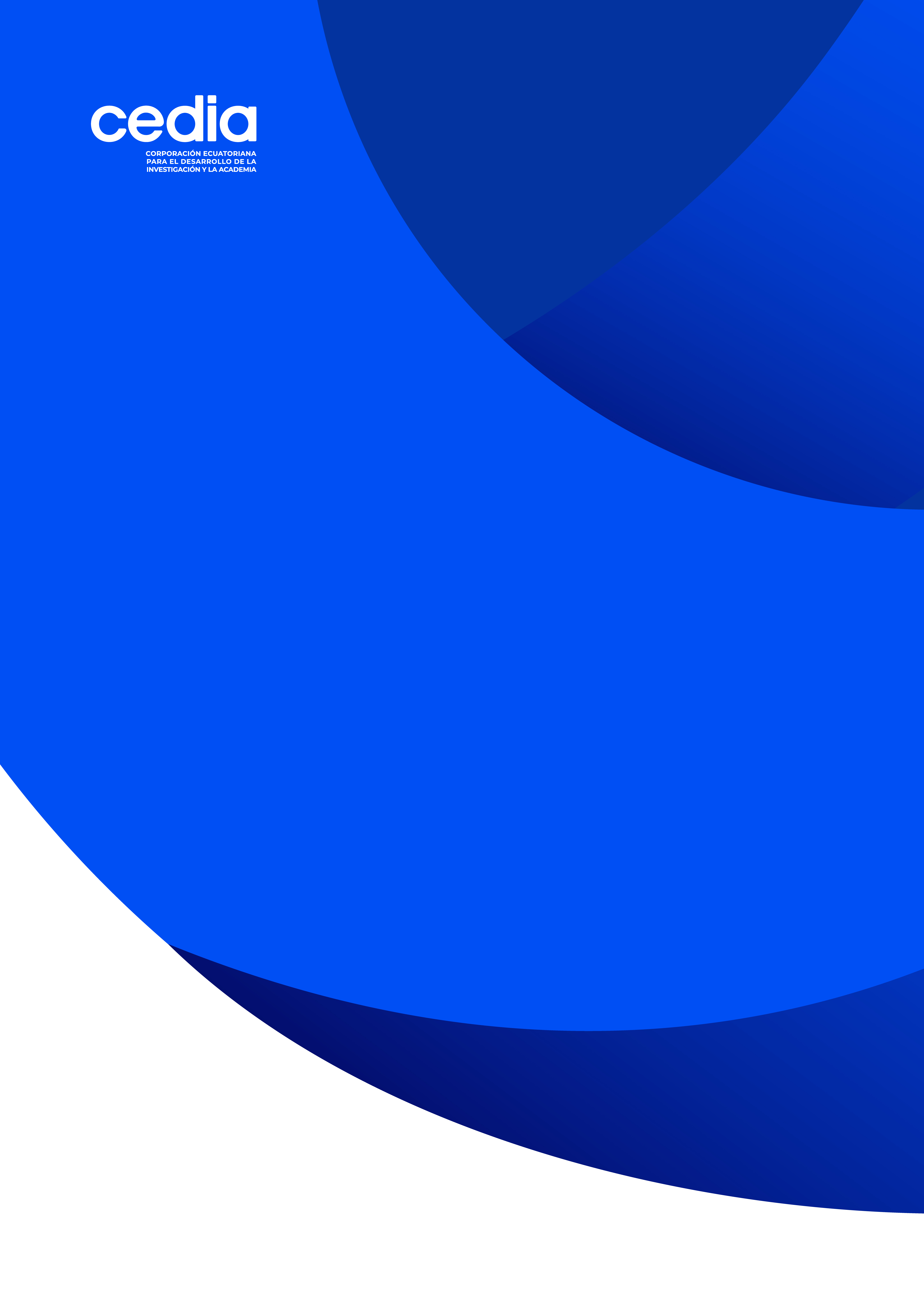 FORMULARIO DE POSTULACIÓN Fondos I+D+i© Este contenido se encuentra protegido por Derechos de Autor, y es de titularidad exclusiva de CEDIA. Se autoriza su uso a los miembros de CEDIA, incluido su personal y sus estudiantes, únicamente para el proceso de postulación en la respectiva convocatoria. Queda totalmente prohibida la reproducción o distribución total o parcial no autorizada y su uso para fines ajenos al previsto. Cualquier duda de aplicación o interpretación puede ser comunicada al correo: idi@cedia.org.ecSección InformativaResumen Ejecutivo Título del Proyecto: Duración: [Máximo 12 meses]Presupuesto Total (IES + CEDIA): Presupuesto Solicitado a CEDIA: Tipología del Proyecto [Si aplica puede marcar más de una opción]:Investigación Científica	☐	Investigación Aplicada 	☐	Desarrollo Tecnológico	☐	Innovación			☐El proyecto es:Nuevo	☐			Continuación ☐En caso de haber seleccionado “Continuación”, especifique de qué proyecto y si fue previamente financiado por CEDIA: ¿La ejecución del proyecto requiere de permisos de terceros?SÍ          ☐  	NO          ☐En caso de requerirse permisos, especifique cuáles [Adjuntar el permiso o evidencia que demuestre el estado en el que se encuentra el proceso. De ser seleccionado su proyecto se requerirá los permisos necesarios para que inicie la ejecución del mismo.]: Ámbito de conocimiento del proyecto [En la columna “Principal” marcar exactamente una opción, aquella con la que mejor se alinea el proyecto; En la columna “Secundario” se permite marcar más de un ámbito en el cual se desarrolla el proyecto]:Resumen del proyecto[Proporcionar un resumen del proyecto que no supere las 500 palabras, que incluya una síntesis de los aspectos más relevantes del mismo en forma clara, concreta y concisa.]La información provista en este resumen es la que CEDIA utilizará para la difusión del proyecto.  Abstract[Provide a short summary of the Project in 500 words. Include a synthesis of the most relevant aspects clearly, concretely and concisely. Information provided in that section will be used by CEDIA to publicize and spread the project.]Instituciones participantes[Nota: Mantener la codificación de las instituciones (columna código) ya que será usada en las secciones posteriores]Instituciones ParticipantesTabla 1. Instituciones Participantes*Llenar únicamente en caso de que su proyecto vincule a alguna institución de ese tipo. Las instituciones indicadas en este campo también deberán firmar convenios con CEDIA para la ejecución del proyecto dentro del fondo I+D+i en caso de resultar ganador.Listar los investigadores y los contactos de cada IES para los trámites legales del convenio en el archivo .xls adjunto.Descripción ProyectoDescripción de la propuesta La descripción no debe sobrepasar las 10 páginas en total, utilizando la fuente Gotham Book de 10 puntos, en interlineado 1.15. La descripción debe ser concisa. Exponer de manera concreta el problema o necesidad que se intentará resolver, la importancia de investigar sobre el tema, lo que se conoce al respecto hasta ahora, la metodología, y los resultados esperados. Incluya datos específicos, comprobables, con referencias bibliográficas concretas, relevantes y cítelas en el texto utilizando el número de referencia. Los proyectos propuestos deben ser innovadores y producir un impacto en el avance científico y tecnológico ecuatoriano, y deben seguir una metodología clara y adecuada.Antecedentes y JustificaciónDescriba el problema o necesidad que el proyecto intenta resolver. Debe responderse a preguntas tales como: ¿cuál es el problema?, ¿por qué es importante investigar sobre el tema?, ¿cómo lo va a hacer? Se debe también describir de manera general el resultado esperado. Cite datos específicos y comprobables, usando referencias concretas.  Estado del arte y/o informes de vigilancia tecnológicaIncluir una descripción del estado del arte de la investigación ¿qué se conoce al respecto hasta ahora? ¿Por qué es importante hacer esta investigación?Objetivos:[Todo objetivo proporcionado en esta sección, debe ser S.M.A.R.T*]* S.M.A.R.T. hace referencia al acrónimo en inglés de las palabras specific, measurable, achievable, relevant y time based (específico, medible, alcanzable, realista y con límite de tiempo) estos atributos se consideran como elementos básicos de un objetivo eficaz y operativo, en función de los cuales deberán ser presentados los objetivos del proyecto.Objetivo GeneralDescribir el objeto principal de su propuesta, este deberá ser alcanzado durante el desarrollo del proyecto. Identifica la finalidad hacia la cual deben dirigirse los recursos y esfuerzos. Es el conjunto de resultados que el proyecto se propone alcanzar a través de las acciones.Objetivos Específicos Cada objetivo específico debe ser alcanzable durante el desarrollo del proyecto, debe ser bien delimitado, claramente expuesto, coherente, medible en términos de logros observables y verificables durante el período de ejecución del proyecto.Cada objetivo debe incluir su indicador (medible y verificable), y su medio de verificación. De ser necesario indicar los supuestos para cada objetivo. Cronograma de Actividades y EntregablesLos cronogramas de actividades, entregables, presupuesto, listado de investigadores y listado de equipos a adquirir con presupuesto de CEDIA deberán ser presentados en un archivo según el anexo de Excel. Las actividades a colocar serán todas aquellas relacionadas a la ejecución del proyecto.Para un mejor control sobre el avance del proyecto, se recomienda incluir al menos un entregable por trimestre.MetodologíaLa sección de metodología se puede organizar como se indica a continuación: se describe el diseño del experimento (aleatorio, controlado, casos y controles, ensayo clínico, prospectivo, etc.); se señala aquella población sobre la que se ha hecho el estudio, describiendo el contexto de la muestra y cómo se ha hecho su selección; se indica el entorno dónde se ha hecho el estudio (hospital, asistencia primaria, escuela, etc.); se describen las intervenciones técnicas, tratamientos (usar siempre nombres genéricos), mediciones, unidades, pruebas piloto, aparatos y tecnología, etc.; yse señala los análisis estadísticos utilizados y cómo se ha trabajado con los datosPresupuestoCEDIA financiará hasta el 70% del presupuesto del total de cada proyecto. El valor máximo de financiamiento será determinado anualmente por la Dirección Ejecutiva de CEDIA. Se deberá incluir en el archivo según el anexo de Excel junto con los cronogramas de actividades, entregables, presupuesto, listado de investigadores y adquisiciones con presupuesto de CEDIA, bajo las siguientes indicaciones:% Cofinanciamiento: % que CEDIA cofinanciará de ese rubro con respecto al presupuesto solicitado a CEDIA.% Presupuesto Total: % del presupuesto total del rubro con respecto al presupuesto total del proyecto.Honorarios de Ayudantes, Técnicos y de Investigación: Pago contra factura de los ayudantes que serán contratados para el proyecto, el monto mensual máximo a pagar por honorarios para cada persona contratada es de $1000 incluido IVA. No tiene límite.Consultorías para tareas específicas: Hasta el 25% del financiamiento total de CEDIA y por un plazo máximo de tres meses. No aplica en caso de proyectos conformados únicamente por miembros adherentes.Materiales, suministros y partes: sin límite.Equipos: que no exista en la infraestructura de CEDIA, que no estén disponibles o que no puedan ajustarse a lo que requiera el proyecto. El valor máximo para equipos será de hasta el 40% del total financiado por CEDIA.Inscripciones de publicaciones: sin límite. Viajes: (De acuerdo al INSTRUCTIVO PARA FONDOS NEXT BY CEDIA) Incluyen la movilización, alquiler de vehículos, hospedaje y alimentación de los viajes nacionales e internacionales necesarios para el cumplimiento del objeto del convenio. Este rubro incluye, pero sin ser limitante: asistencia y presentaciones en congresos, reuniones de planificación y evaluación del proyecto, salidas de campo, etc. No tiene límite. Acceso a fuentes de información especializada: No tiene límite.Licenciamiento de software.Diseño y comercialización de productos: De acuerdo con la naturaleza y objeto de la convocatoria. Hasta el 20% del valor total financiado por CEDIA. Otros costos directos relacionados con la naturaleza de la convocatoria: por ejemplo, secuenciamientos, servicios de laboratorio, etc.Plan de transferencia: todos los rubros que se pueden detallar aquí son en base a la política de retorno de CEDIA (reserva obligatoria del 10 % del presupuesto total financiado por CEDIA). Este rubro se destina a la gestión del conocimiento, propiedad intelectual, transferencia de tecnología o divulgación y pueden estar reflejados en los siguientes conceptos:Honorarios profesionales y tasas para solicitudes de registro de cualquier derecho de propiedad intelectual, así como cualquier mecanismo de transferencia y comercialización. Gastos de Evaluación y Registro de PI o gastos de transferencia tecnológica y de conocimiento: instrumentos de propiedad intelectual y transferencia de conocimiento y/o tecnología que faciliten la explotación de resultados o la comercialización de los mismos.Rubros relacionados a comunicación y publicidad gestionados por CEDIA.Rubros relacionados a producción de contenido multimedia no desarrollados por CEDIA.Porcentaje: % del rubro con respecto al valor total del proyecto.[NOTA: Exclusiones]Se excluyen como rubros a financiarse con fondos provenientes de CEDIA los siguientes: Salarios para investigadores que colaboran permanentemente en el proyecto propuesto durante el período de duración del cofinanciamiento de CEDIA; Financiamiento para la organización de congresos nacionales o internacionales, talleres, seminarios, capacitaciones, cursos; Pagos de matrículas, pensiones y registros de estudiantes; Todo valor adicional en la compra de pasajes generados por multas o penalidades por cambio de fecha o destino, así como los pasajes que hayan sido comprados y no usados.; Todo equipo o servicio que CEDIA posea en su infraestructura y esté disponible para la ejecución de las actividades de los proyectos, así como repuestos; Reparaciones de equipos o maquinarias propias de las instituciones que conforman el proyecto.Costos indirectos tales como: arriendos, servicios básicos, transporte habitual hacia y desde las oficinas desde donde se desarrolla el proyecto y otros.Toda  adquisición que  no  haya  sido  contemplada  previamente  dentro  del  formulario  de planificación de adquisiciones otorgado por CEDIANota: Toda compra al exterior realizada desde CEDIA tendrá un recargo por impuestos de aproximadamente 33,33333% del valor que será cubierto por los rubros del proyecto.Nota 2: Todas las adquisiciones del proyecto se deberán realizar dentro de los nueve primeros meses de ejecución del proyecto y en las fechas establecidas en la reunión inicial del proyecto.Servicios tecnológicos de CEDIA a utilizar en el proyecto Toda propuesta del fondo I+D+i deberá apoyarse en los servicios tecnológicos que CEDIA pone a disposición de sus instituciones miembro. Para conocer estos servicios recomendamos consultar con el Administrador del Contrato con CEDIA en su institución; adicionalmente consultar en https://cedia.edu.ec/es/servicios/tecnologia. Describir de qué manera la infraestructura tecnológica de CEDIA hace posible, o mejora, la implementación de este proyecto.  En caso de requerir servidores, máquinas virtuales, clúster, etc., especificar las características necesarias. Beneficios e ImpactosEn esta sección, describir cuáles son los beneficios e impactos de los resultados de su proyecto, haciendo un análisis de todos los involucrados del mismo, incluyendo a CEDIA y sus instituciones miembros.Sostenibilidad del proyectoDescribir los mecanismos para propiciar la sostenibilidad del proyecto en el tiempo; tales como beneficios e impactos esperados que van más allá del periodo de financiamiento de CEDIA. Responda a preguntas como: ¿Habrá continuidad del proyecto?, ¿Existen arreglos institucionales que garanticen el funcionamiento del proyecto en el tiempo?, ¿Existen interesados concretos en los resultados de su investigación? ¿Dichos interesados, estarían dispuestos a pagar por esos resultados? ¿Cómo se ha materializado ese interés? Si los resultados fuesen favorables, ¿Cuál será la posibilidad de desarrollar una segunda fase del proyecto y con quién a parte del equipo formado para este proyecto? No todas las respuestas deberán ser afirmativas o exitosas para este tipo de financiamiento, sin embargo, es importante prever. Diagnóstico de Transferencia de Resultados y Propiedad IntelectualPara la transferencia de resultados se pueden considerar los siguientes medios: escritura de publicaciones científicas, escritura de publicaciones técnicas, posible participación en talleres, conferencias, etc., para divulgación de resultados, participación de los investigadores en congresos nacionales e internacionales, etc. Relacione este apartado con el rubro “Plan de transferencia (según política de retorno)” Si es que el proyecto incluye algún tipo de desarrollo tecnológico, ya sea un producto o un proceso, describa cómo se transferirá este resultado.Posible contribución con el sector productivo del paísEn caso de que su propuesta tenga altas posibilidades de transferencia al sector productivo, marque (x) a que sector o servicio podría contribuir el desarrollo de su propuesta:Los proyectos adjudicados, que se vinculen con el sector productivo, deberán ampliar este apartado de acuerdo a los requerimientos de CEDIA.BibliografíaFinalmente, incluir las referencias bibliográficas de todos los documentos citados en la propuesta. Citarlos en el idioma en que han sido publicados. La bibliografía y otra producción científica citadas deben ser actualizadas o relevantes al proyecto. Las referencias deberán seguir NORMAS ISO (http://www.slideshare.net/juanjo1152/cmo-registrar-bibliografa-estilo-iso-ala-ifla).Firmas de todos los autores y miembros del proyecto. [Se deja abierta la posibilidad de firmas escaneadas]Yo  Declaro que cuento con autorización de terceros involucrados para realizar esta postulación y que en caso de la adjudicación del proyecto, serán presentados a CEDIA en un plazo máximo de 3 meses luego de haber iniciado la ejecución del proyecto; Declaro que la Institución a la que represento, en la persona de su máxima autoridad y área correspondiente, conocen de esta postulación, me han autorizado a hacerla y cuento con su apoyo para este proceso;   Declaro que mediante esta postulación no se están infringiendo derechos de terceros de ningún tipo, especialmente los relacionados a propiedad intelectual;  Declaro que mediante esta postulación no se están infringiendo normas ecuatorianas vigentes, ni se atenta a la ética, la moral o las buenas costumbres o principios éticos y bioéticos de la investigación; Declaro que los datos personales se tratan de acuerdo a una base legal adecuada y en virtud de ella se los comparten con CEDIA, sin incumplir la normativa vigente en la materia; Declaro que los datos que serán ingresados en el presente formulario son ciertos y me responsabilizo por ellos; Declaro haber leído y acepto las bases de la convocatoria, formulario y anexo de postulación y su instructivo general de fondos; Entiendo que cualquier vulneración de derechos, así como falsedad en la información enviada o declaraciones aquí realizadas serán notificadas a la máxima autoridad de la institución a la que represento y de ser necesario a la autoridad administrativa o judicial pertinente.  Otorgo mi consentimiento expreso, libre e informado para que CEDIA, trate mis datos personales para la finalidad de gestionar esta postulación de acuerdo a los términos contenidos en las bases de la convocatoria, este documento y el instructivo general; es posible que CEDIA conserve los datos o una parte de los mismos a efectos de la atención de posibles responsabilidades que pudiesen derivarse de este proceso, en ese caso, los datos permanecerán bajo medidas adecuadas de seguridad.   (agregar más campos para firmas de ser necesario)Anexos (los que sean necesarios)Investigadores y Participantes del Proyecto [Indicar TODOS los participantes del proyecto en orden jerárquico (primero director, a continuación, investigadores, consultores y finalmente ayudantes técnicos del proyecto) para dar de alta a cada uno de los miembros en el proyecto en caso de que la propuesta sea aprobada. [Responsabilidad / Cargo dentro del Proyecto]  Añadir información desde la más actual, como máximo completar hasta 2 páginas, considerando los siguientes aspectos:Formación académicaExperiencia académica e investigativa (la más relevante de los últimos 5 años)Proyectos de investigación finalizados (título del proyecto y cargo)Otras experiencias (relativa a la propuesta)* Adjuntar certificado, carta o nombramiento que demuestre la titularidad del director del proyecto en la IES.__________________________  [NOMBRE DEL INVESTIGADORFecha]Cartas de Responsabilidad[Este es el formato de carta que deberá enviarse por cada institución miembro del proyecto, en hoja membretada de la institución, dicha carta servirá como soporte para la firma directa de los convenios en caso de que el proyecto resulte pre-adjudicado y deberá enviarse en físico a las oficinas de CEDIA.]PrincipalSecundaria1. Ciencias NaturalesMatemáticas☐☐1. Ciencias NaturalesCiencias de la Información y Comunicación☐☐1. Ciencias NaturalesCiencias Físicas☐☐1. Ciencias NaturalesCiencias Químicas☐☐1. Ciencias NaturalesCiencias de la Tierra y Ciencias Relacionadas con el Medioambiente☐☐1. Ciencias NaturalesCiencias Biológicas☐☐1. Ciencias NaturalesOtras ciencias naturales☐☐2. Ingeniería y Tecnología2.1 Ingeniería Civil☐☐2. Ingeniería y Tecnología2.2 Ingeniería Eléctrica, Electrónica e Informática☐☐2. Ingeniería y Tecnología2.3 Ingeniería Mecánica ☐☐2. Ingeniería y Tecnología2.4 Ingeniería Química☐☐2. Ingeniería y Tecnología2.5 Ingeniería de los Metales☐☐2. Ingeniería y Tecnología2.6 Ingeniería Médica☐☐2. Ingeniería y Tecnología2.7 Ingeniería Ambiental☐☐2. Ingeniería y Tecnología2.8 Biotecnología Ambiental☐☐2. Ingeniería y Tecnología2.9 Biotecnología Industrial☐☐2. Ingeniería y Tecnología2.10 Nanotecnología☐☐2. Ingeniería y Tecnología2.11 Otras ingenierías y tecnologías☐☐3. Ciencias Médicas3.1 Medicina Básica☐☐3. Ciencias Médicas3.2 Medicina Clínica☐☐3. Ciencias Médicas3.3 Ciencias de la Salud☐☐3. Ciencias Médicas3.4 Biotecnología Médica☐☐3. Ciencias Médicas3.5 Otras ciencias médicas☐☐4. Ciencias Agrícolas y Veterinarias4.1 Agricultura, Silvicultura y Pesca☐☐4. Ciencias Agrícolas y Veterinarias4.2 Ciencia Animal y de los Lácteos☐☐4. Ciencias Agrícolas y Veterinarias4.3 Ciencia Veterinaria☐☐4. Ciencias Agrícolas y Veterinarias4.4 Biotecnología Agrícola☐☐4. Ciencias Agrícolas y Veterinarias4.5 Otras ciencias agrícolas☐☐5. Ciencias Sociales 5.1 Psicología y Ciencias Cognitivas☐☐5. Ciencias Sociales 5.2 Economía y Comercio☐☐5. Ciencias Sociales 5.3 Educación☐☐5. Ciencias Sociales 5.4 Sociología☐☐5. Ciencias Sociales 5.5 Derecho☐☐5. Ciencias Sociales 5.6 Ciencia Política☐☐5. Ciencias Sociales 5.7 Geografía Social y Económica☐☐5. Ciencias Sociales 5.8 Medios de Comunicación☐☐5. Ciencias Sociales 5.9 Otras ciencias sociales☐☐6. Humanidades y artes6.1 Historia y Arqueología☐☐6. Humanidades y artes6.2 Lengua y Literatura☐☐6. Humanidades y artes6.3 Filosofía, Ética y Religión☐☐6. Humanidades y artes6.4 Artes (Arte, Historia del Arte, Artes Escénicas, Música)☐☐6. Humanidades y artes6.5 Otras ciencias humanas☐☐Nombre InstituciónCiudad /SedeIES 1IES 2IES 3IES n*Institución pública o privada / industriaManufactura☐Actividades Agropecuarias☐Petróleo y Minas☐Turismo☐Comercio☐Transporte☐Construcción☐Administración pública☐Enseñanza y salud☐Alimentos☐Tecnologías de la información☐Otros servicios☐Otros sectores☐Ninguno[Firma postulante][Nombre postulante][Firma postulante][Nombre postulante][Firma postulante][Nombre postulante][Firma postulante][Nombre postulante][Firma postulante][Nombre postulante][Firma postulante][Nombre postulante]Nombre Completo:[Apellidos, Nombres][Apellidos, Nombres][Apellidos, Nombres][Apellidos, Nombres][Apellidos, Nombres]Sexo:Fecha de Nacimiento:Nacionalidad:Tipo de Identificación:Número de Identificación:País de residencia: ORCID u otros equivalentes: Número de teléfono:Correo electrónico: TítuloAñoInstituciónPaísPeríodoCargoInstitución[mm, aaaa] - [mm, aaaa] TítuloRol